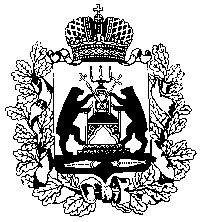 Российская Федерация НОВГОРОДСКАЯ ОБЛАСТНАЯ ДУМАСОВЕТ ПО МЕСТНОМУ САМОУПРАВЛЕНИЮРЕШЕНИЕот  14.04.2017  № 18Заслушав информацию председателя Счетной палаты Новгородской области Яковлевой Н.Д. об основных итогах деятельности контрольно-счетных органов муниципальных образований Новгородской области за 2016 год, совет по местному самоуправлению при Новгородской областной Думе РЕШИЛ:1.Информацию по данному вопросу принять к сведению.2.Рекомендовать представительным органам местного самоуправления муниципальных образований Новгородской области:1) организовать более тесное взаимодействие с контрольно-счетными органами в части планирования их деятельности, рассмотрения результатов проведенных контрольных и экспертно-аналитических мероприятий с целью предупреждения нарушений в финансово-бюджетной сфере;2) оказать поддержку контрольно-счетным органам в вопросах организации их внутренней деятельности, в том числе  по финансовому обеспечению, повышению квалификации сотрудников контрольно-счетных органов с целью надлежащего осуществления внешнего муниципального финансового контроля.ПредседательНовгородской областной Думы,	председатель совета 							Е.В.ПисареваОб основных итогах деятельности контрольно-счетных органов муниципальных образований Новгородской области за 2016 год